UNIVERSITAS SANATA DHARMA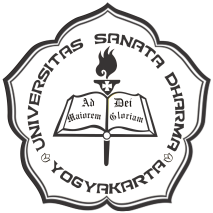 FAKULTAS TEOLOGIPROGRAM MAGISTER FILSAFAT KEILAHIANJl. Kaliurang Km.7 Kotak Pos 1194, Yogyakarta 55011Telp: (0274) 880957; Fax : (0274) 888418: E-mail: magisterfilsafatkeilahian@usd.ac.idRek. Bank CIMB Niaga Yogyakarta a.n. FTW Fakultas Teologi Wedabhakti No: 800.00.9656.10.0 FORMULIR PENDAFTARAN UJIAN PROPOSAL TESISYogyakarta, …………………… ………………………… Mahasiswa Magister Filsafat KeilahianMenyetujui,Paulus Bambang Irawan, S.J., S.S., M.Hum., S.T.D..Ketua Program StudiCatatan:Tesis berbobot 8 sksPendaftaran disampaikan ke sekretariat setelah ada persetujuan dari Ketua Program Studi dan dilampiri proposal tesis yang telah disetujui dan ditandatangani oleh pembimbing tesis.Nama Mahasiswa:…………………………………………………………………Nomor Induk Mahasiswa:………………………………. ………………………………..Judul Proposal Tesis:………………………………………………………………………………………………………………………………………………………………………………………………………Judul dlm. Bhs. InggrisPokok Permasalahan Tesis::………………………………………………………………………………………………………………………………………………………………………………………………………1. ………………………………………………………………    ………………………………………………………………2. ………………………………………………………………    ………………………………………………………………Dosen Pembimbing I:…………………………………………………………………Dosen Pembimbing II:…………………………………………………………………Mengetahui,Mengetahui,Mengetahui,……………………………………...……………………………………...……………………………………...……………………………………...Pembimbing IPembimbing IPembimbing IIPembimbing II